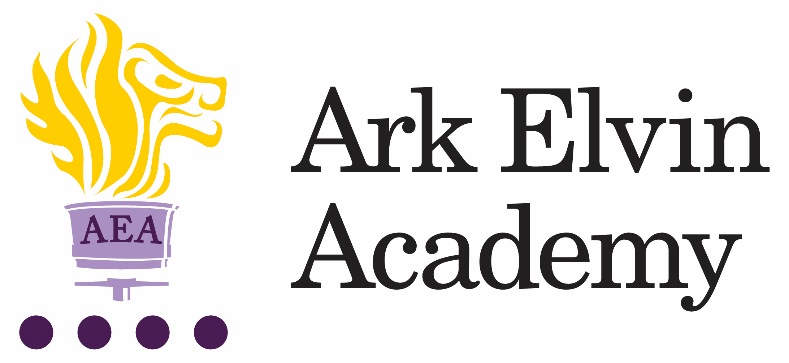 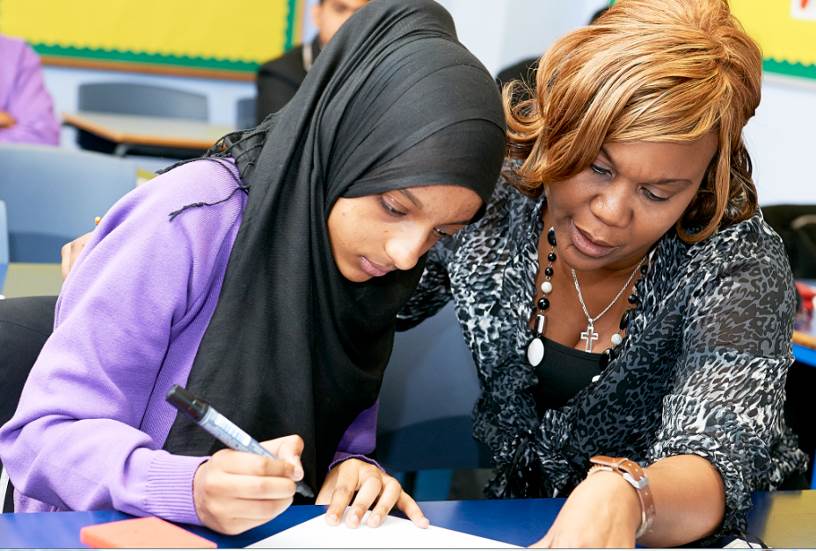 Graduate EAL Teaching Assistant At Ark Elvin Academy we are working hard to give all our pupils an excellent education and are looking for committed teachers and support staff to join us at this exciting stage in our school improvement journey. We are a large, non-selective secondary school in the London Borough of Brent, with excellent transport links to central London. Our new building works are underway and will be ready in December 2017, www.arkelvinacademy.org to find out more about our new building.We are seeking to recruit a Graduate EAL Teaching Assistant who will work with the SENCO to provide tailored support to new to English pupils. EAL Teaching Assistants play a vital role in teaching pupils, both in a one to one setting and in larger and whole class groups. We need exceptional graduates who will be inspirational role models to our pupils and work with both teachers and the wider school community to establish a supportive and nurturing learning environment in which pupils make rapid academic progress.Your role will focus on teaching pupils who a new to English and delivering a rapid English intervention programme. This will include:Supporting EAL pupils with their induction to our school communityDelivering induction activities for pupils new to the countryPhonics teachingOne to one language supportEAL small group supportTracking and monitoring language acquisition over time  In recruiting for the Graduate EAL Teaching Assistant role we are seeking the following from applicants:Bilingual, preferably Gujarati, Arabic, Somali or Romanian speakingEducated to degree levelA commitment to our school improvement processA growth mindsetHigh standards of professionalismCourteousnessExperience of establishing successful learning relationships with a variety of children at the relevant ageWe encourage and welcome you to visit our school; to arrange a visit, please contact Anita Amaning a.amaning@arkelvinacademy.org or 020 8902 6362.  For any technical queries about submitting your application, please contact Anita Amaning on the details above.To apply for the role, go to http://arkelvinacademy.org/vacanciesClosing Date:	30th June 2017 Location:	Brent, London Start date: 	September 2017Salary:		Ark band 5 (£20,379 - £24,135) 40 weeks, pro rataArk is committed to safeguarding children; successful candidates will be subject to an enhanced DBSJob description: Graduate EAL Teaching AssistantReports to: 	SENCO Salary: 		Ark band 5 (£20,379 - £24,135) 40 weeks, pro rataThe role To work with our team to provide tailored support to pupils who are learning English as an additional Language. Graduate EAL Teaching Assistants play a vital role in supporting pupils, both in a one to one setting and in larger and whole class groups. Ideally you will be bilingual, preferably being able to speak Gujarati, Arabic, Somali or RomanianKey responsibilities To primarily support pupils who are learning English as an additional LanguageTo support with the induction of new pupils to the schoolTo plan and deliver sessions to support with the early acquisition of EnglishTo plan tailored interventions for individual and small groups of pupils.To provide in class support for pupils, as directed by the SENCO and class teachers.To work with class teachers to plan support in lessons, including translating resourcesTo liaise with families to gain a thorough understanding of the needs of pupils.To update pupil records as required.To share information about individual pupils with teachers and other colleagues so that all colleagues understand differentiation needs and how best to support learners.To prepare additional resources for pupils as required.To carry out duties around the school to support the smooth running of the school and promote school values.To carry out additional interventions and assessments as required, e.g. reading tests and phonics interventions.   To liaise with primary schools to gather further information to support the learning of pupils before they join year 7.Other Undertake other various responsibilities as directed by the Principal This job description sets out the main duties of the post at the time of drafting. It cannot be read as an exhaustive list. These responsibilities will be discussed annually as part of the postholder’s annual performance review and are subject to change. However, it may be altered at any time subject to need in consultation with the postholder subject to the Principal’s approval. Person Specification: EAL Teaching Assistant